           Министерство науки и высшего образования                                 Российской Федерации  ФЕДЕРАЛЬНОЕ  ГОСУДАРСТВЕННОЕ  БЮДЖЕТНОЕ УЧРЕЖДЕНИЕ НАУКИ ИНСТИТУТ СИСТЕМ ЭНЕРГЕТИКИим. Л.А. МЕЛЕНТЬЕВАСИБИРСКОГО ОТДЕЛЕНИЯ РОССИЙСКОЙ АКАДЕМИИ НАУК (ИСЭМ СО РАН)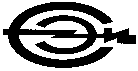 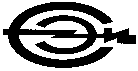 664033, Иркутск-33, ул. Лермонтова, 130Тел.  (395-2)  42-47-00Факс (395-2) 42-67-96E-mail: info@isem.irk.ruот _____________ №  ______________на №  ______________ от ___________